St Andrew’s Church Community Café, Highbridge Road, Netherton, DY2 0NWWant to have some cracking conversation. Make new friends or renew old friendships.Chat, play dominoes, card games or knit.Tea, coffee and biscuits.  £1 donation.Takes place last Thursday of each month from 10.00am - 12.00pm   Contact: Sue Ridley Tel: 07711 049310Photography Group St James House, Trinity Road, Dudley, DY1 1JB Join us every Monday and Wednesday 9.30am - 12.30pm Contact: Robert CouldreyTel: 01384 894672Email: thepics2014@gmail.comInternational Old People’s Day Civic Hall, Brierley Hill, DY5 1 October 2018From 10.30am - 2.30pm Event includes gentle chair exercise Smoothie demonstration Relaxation and reminiscence FREE ENTRY For further information contact Reception on 01384 354508 or email receptionhq@ageukdudley.org.ukNew Zumba Gold Class Age UK Community Café Ettymore Road, Sedgley, DY3 3SGLow impact modified dance fitness Small class suitable for nervous beginners and returners to exerciseMonday 10.00 - 10.45am £3.50 Contact Age UK Sedgley to book your placeTel: 01902 883847Knit & NatterBrierley Hop House, Brierley Hill, DY5 1XDGet involved in the Age UK Big Knit Starts Tuesday 25 September 2018Then every Tuesday 2.00 - 3.00pm Contact:  Sue Buckingham/Maggie BrookesTel:  07866 492108/01384 343535 Email: maggie.brookes@ageukdudley.org.uk Dominoes and Darts Club Pensnett Community Centre, High Street, DY5 4JQ Come along for a game of dominoes and darts every Monday from 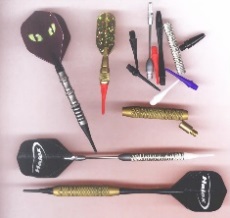 12.30 - 2.30 pmRefreshments provided £2 per weekContact: Elaine Blakeway Tel: 01384 79521www.communitycentrepensnett.co.ukGet Moving to Music Jack Newell Court, Jevon Street,Coseley, WV14 9LW Suitable for people returning to exercise and any nervous beginners Wednesday 2.00 - 2.45pm £3.00 Contact: 01384 816998Coffee Morning Jack Newell Court, Jevon Street,Coseley, WV14 9LW Meet new people, make new friends Wednesday 10.30am - 12.00pm Contact: 01384 816998Family History Dudley Wood Neighbourhood Learning Centre, Pavillion Gardens, Dudley, DY2 0DBWho do you think you are?Chase your ancestors Monday 10.00 am – 12.00 pmContact: Sue Bengough Tel: 01384 255640Newsletter September/ October 2018These events are endorsed by Age UK DudleyHi everyone, Just to let you know what activities 
are taking place in the Dudley Borough during September and October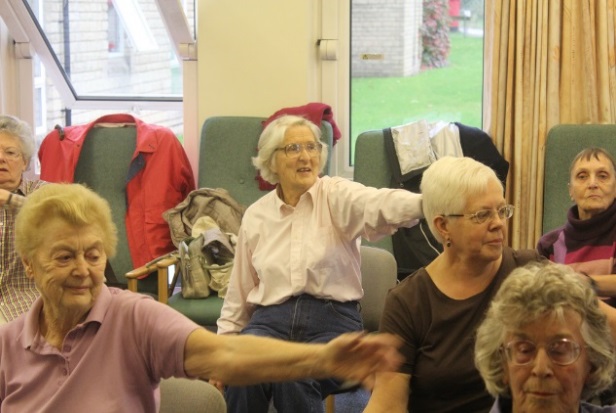 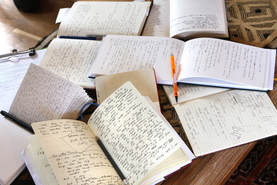 Craft and ChatCradley Library, Colley Lane, CradleyTakes place first Thursday of every month from 10.30am - 12.30pm Contact: Barbara MeredithTel: 01384 636533Friends & Family Coffee MorningAshgrove Care HomeDudley Wood, Netherton, DY2 0DAMeet new people, make new friends.Join us every Wednesday from 10.30am -12.00pmContact: AlisonTel: 01384 413913Knit & Natter Age UK Community Café Ettymore Road, Sedgley, DY3 3SGStarts Tuesday 9 October 2018Then every Tuesday Contact: Age UK Sedgley on 01902 883847for further information 